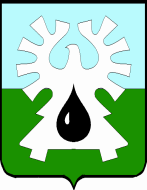 МУНИЦИПАЛЬНОЕ ОБРАЗОВАНИЕ ГОРОД УРАЙХАНТЫ-МАНСИЙСКИЙ АВТОНОМНЫЙ ОКРУГ-ЮГРА Дума ГОРОДА УРАЙ  РЕШЕНИЕ от 25 апреля 2019 года		 	                       			  № 22       О внесении изменений в перечень услуг, которые являются необходимыми и обязательными для предоставления администрацией города Урай муниципальных услугРассмотрев представленный главой города Урай проект решения Думы города Урай «О внесении изменений в перечень услуг, которые являются необходимыми и обязательными для предоставления администрацией города Урай муниципальных услуг», Дума города Урай решила:	1. Внести в перечень услуг, которые являются необходимыми и обязательными для предоставления администрацией города Урай муниципальных услуг, утвержденный решением Думы города Урай от 27.09.2012 №79 (в редакции решений Думы города Урай от 24.12.2015 №147, от 24.03.2016 №17, от 28.04.2016 №25, от 26.10.2017 №68), следующие изменения: 1) пункты 2, 4 признать утратившими силу; 2) пункт 5 изложить в новой редакции:«5. Выдача акта, подтверждающего соответствие параметров построенного, реконструированного объекта капитального строительства проектной документации, в том числе требованиям энергетической эффективности и требованиям оснащенности объекта капитального строительства приборами учета используемых энергетических ресурсов, и подписанный лицом, осуществляющим строительство (лицом, осуществляющим строительство, и застройщиком или техническим заказчиком в случае осуществления строительства, реконструкции на основании договора строительного подряда, а также лицом, осуществляющим строительный контроль, в случае осуществления строительного контроля на основании договора).»; 3) пункт 6 изложить в следующей редакции: «6. Выдача проекта переустройства и (или) перепланировки переустраиваемого и (или) перепланируемого помещения в многоквартирном доме.»;       4) пункты 31, 36 признать утратившими силу;        5) пункт 37 изложить в новой редакции:  «37. Подготовка описания внешнего облика объекта индивидуального жилищного строительства или садового дома в случае, если строительство или реконструкция объекта индивидуального жилищного строительства или садового дома планируется в границах территории исторического поселения федерального или регионального значения.»;6) пункт 48 признать утратившим силу;7) дополнить пунктами 49-50 следующего содержания:«49. Выдача результатов и материалов обследования объекта капитального строительства.50. Выдача проекта организации работ по сносу объекта капитального строительства.».2. Опубликовать настоящее решение в газете «Знамя».Председатель Думы города  Урай                       Глава города Урай     _____________ Г.П. Александрова			   _____________ А.В. Иванов							      ________________ 2019 года